用户需求书项目名称：腐蚀试验用碎石堆放场平整工程海南热带汽车试验有限公司用户需求书1、项目名称腐蚀试验用碎石堆放场平整工程2、数量见附表《工程量清单报价表》概述碎石路是公司腐蚀试验设施的重要组成部分。因试验特点，试验所用的碎石需经常更换。为此，公司内常备试验用碎石500T（约340m3），原堆放于北环内的硬化地面上。现因公司开发建设北环，需迁移碎石的堆放场地。经使用部门提出以上需求，能力保障部选定了试验场内灰尘洞旁的一处空地作为碎石堆放场，以满足试验生产需求。4、制造商/供应商资质要求投标人须具备独立法人资格;投标人必须具备建筑工程施工总承包叁级及以上资质；本项目不接受联合体投标。项目要求：见附件《“腐蚀试验用碎石堆放场平整工程”实施方案》6、验收工程完成后共同编制验收报告并签字确认。“腐蚀试验用碎石堆放场平整工程”实施方案一、现状碎石路是公司腐蚀试验设施的重要组成部分。因试验特点，试验所用的碎石需经常更换。为此，公司内常备试验用碎石500T（约340m3），原堆放于北环内的硬化地面上。现因公司开发建设北环，需迁移碎石的堆放场地。经使用部门提出以上需求，能力保障部选定了试验场内灰尘洞旁的一处空地作为碎石堆放场。场地为长条形，位置如下。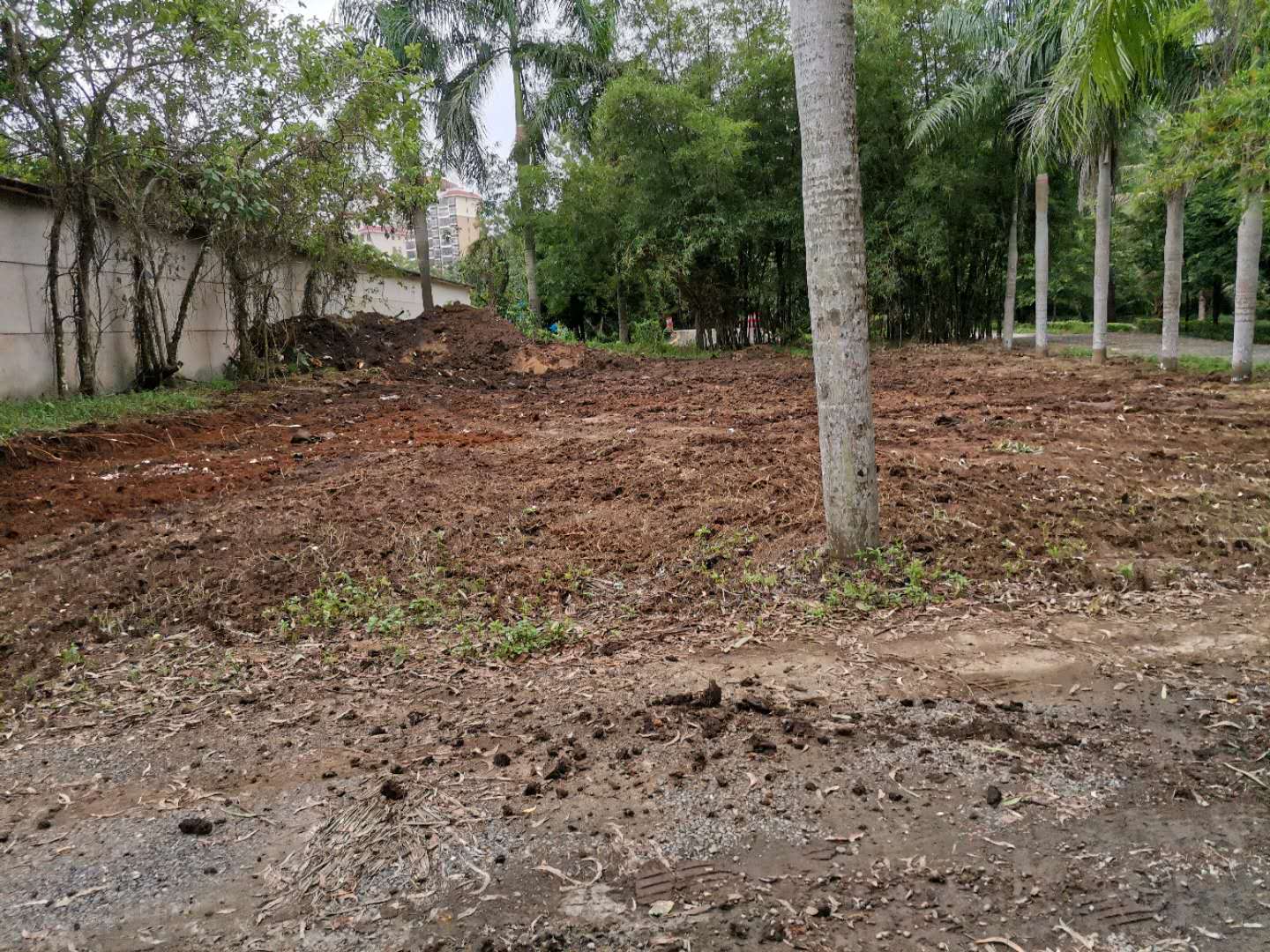 修缮方案场地面积约300m2，长30m，宽10m。施工方案：平整场地，外运多余土方及垃圾压路机碾压夯实场地（不得以挖机代替压路机）铺筑天然级配碎石（石粉比5:5），采用路拌法施工为5%水泥稳定碎石层，铺筑厚度20cm。采用挖机和压路机配合整平压实，完成后场地应高于连接道路约10cm以免积水；采用朝向连接道路的单坡排水，坡度顺地表现状，表面不得有坑洼或明显不平处。洒水养护7天。三、其他经参考琼海地区现行市场价，项目总费用估算为3.3万元；拟从FY03中支出；现场实施周期约3天，相关手续按公司采购流程执行。